ОТЧЁТ о работе за 2021 годдепутата Березниковской городской Думы по избирательному округу № 27  Неверовой Натальи Владимировны ИНФОРМАЦИЯ О РАБОТЕ С ОБРАЩЕНИЯМИ ГРАЖДАНВ связи с Указом губернатора Пермского края от 20.08.2020 № 121  «О мероприятиях, реализуемых в связи с угрозой распространения новой коронавирусной инфекции (COVID-2019) в Пермском крае» в 2021 г. личные приемы были временно ограничены. Обращения граждан принимались в  электронной форме через интернет-приемную сайта Березниковской городской Думы, а также в письменной и устной форме. Количество обращенийВ течение 2021 года поступило 18 обращений граждан:Тематика обращений Водоснабжение в г. УсольеГазификация п. Огурдино, с. Пешково;Обрезка старорастущих деревьев в г. Усолье;Наружное освещение улиц в г. Усолье;Восстановление дорожного полотна улиц после проведения ремонтных работ;Благоустройство территории кладбища г. Усолья;Грейдирование дорог в г. Усолье, п. Огурдино;Закрытие Усольской средней школы;Предоставление жилья в социальный найм;Доставка учащихся с п. Огурдино  до учебного заведения;Переселение из аварийных и ветхих домов;Установка памятного знака военным медикам Усольского района;Отсутствие отделения «Сбербанка» в г. Усолье, установка платежного банкомата в магазине «Ярмарка» г. Усолье.В соответствии с Федеральным законом от 02.05.2006 № 59-ФЗ «О порядке рассмотрения обращений граждан Российской Федерации» депутатом направлены обращения граждан в соответствующие органы или соответствующему должностному лицу, в компетенцию которых входит решение поставленных в обращении вопросов: Администрация города Березники (главе города Светлакову К.П., первому заместителю главы Мокрушину Л.В., заместителю главы Шинкареву М.А., заместителю главы Якину А.А.); ГБУЗ ПК «КБ имени Вагнера Е.А.» г. Березники;ООО «Березниковская водоснабжающая компания»;Депутату Законодательного Собрания Пермского края Силаеву А.Ю.;ОАО «Межрегиональная распределительная сетевая компания Урала» филиал «Пермэнерго» «Березниковские электрические сети». РАБОТА В ОКРУГЕПо инициативе депутата составлено и направлено 54 запроса.Тематика запросов: Транспортная доступность, в т.ч. стоимость проезда в сельские населенные пункты и срыв графика движения автобусных маршрутов №105, №527 и №47;Предложения в Положение «О старосте сельского населенного пункта в муниципальном образовании «Город Березники»;Предложения в Проект Генерального плана МО "Город Березники";Об открытии терапевтического отделения Краевой больнице им. Е.А. Вагнера в г. Усолье;О транспортной доступности в г. Усолье (работа автобусов маршрута № 47, № 105, № 527); О ремонте навеса остановочного комплекса в д. Быстрая;Об организации источника питьевого водоснабжения в д. Быстрая;О благоустройстве и ремонте памятников Героям Великой Отечественной войны в п. Турлавы, п. Орел и г. Усолье;О водоснабжении в г. Усолье;Об установке автоматических водоразборных колонок;О грейдировании дорожного полотна съезда с ул. Свободы до ул. Братьев Гонцовых;Обустройство нерегулируемого пешеходного перехода в районе магазина Пятерочка г. Усолье, ул. Свободы;Снос расселенных аварийных домов;Предоставление земельных участков многодетным семьям;О названиях остановочных комплексов в г. УсольеУстановка детской площадки в районе поликлиники г. Усолья;Установка детской игровой площадки в п. Огурдино;Отсыпка и асфальтирование подходов к Храму Похвалы Пресвятой Богородицы в п. Орел;Укреплению береговой линии в с. Таман;Изменение маршрута и расписания рейсового автобуса №138 до п. Огурдино;О необходимости рентгенологического обследования детей, проживающих в г. Усолье;О ремонте пешеходного тротуара по ул. Свободы вдоль сквера «Победы»;Скос борщевика в сквере Победы в г. Усолье;Приведение в нормативное состояние футбольного поля г. Усолье, район мясокомбината;Установка Новогодней елки на территории ТОС «Дружный» (южная часть г. Усолье);Деятельность депутата в округе велась по основным направлениям:Ведение открытой группы «Округ 27. Страничка депутата Березниковской Думы». https://vk.com/public199404971 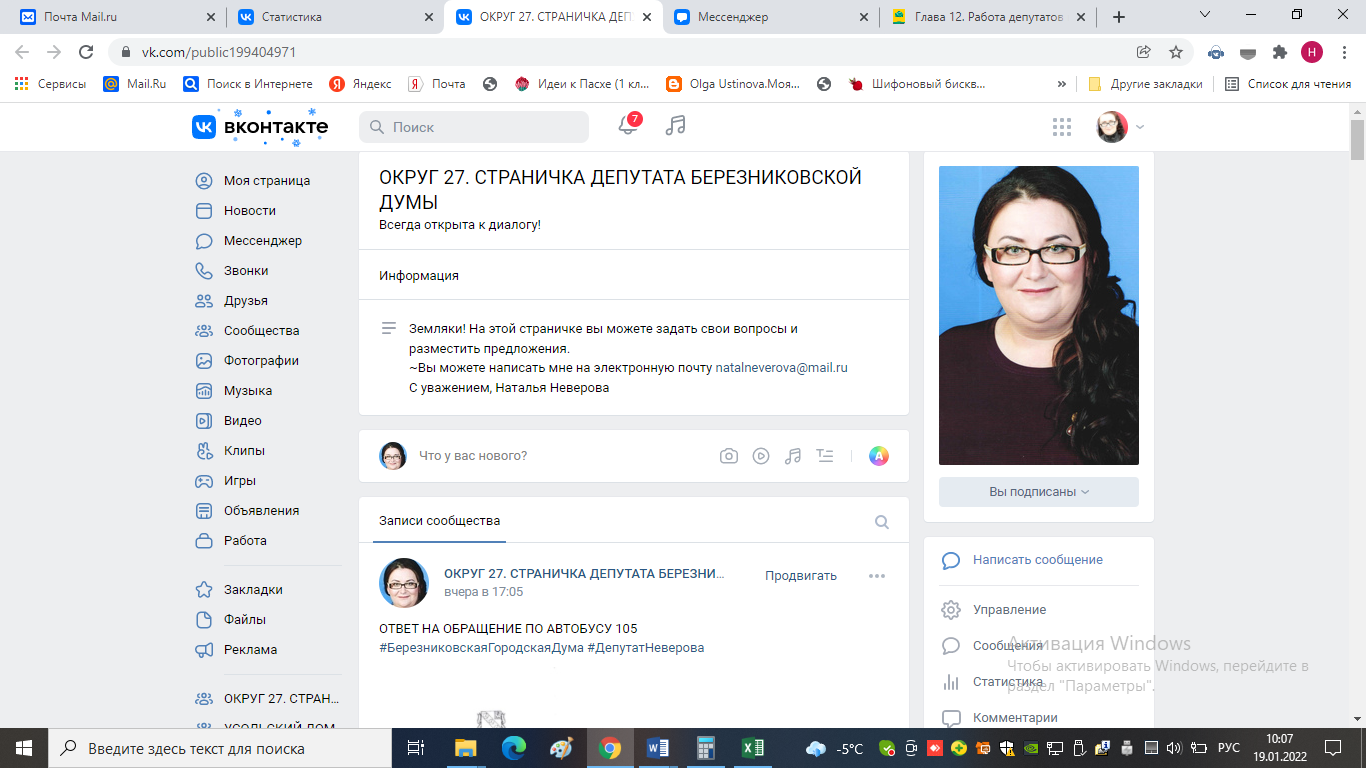 Число подписчиков в сообществе - 262 человека. География участников представлена в диаграмме 1.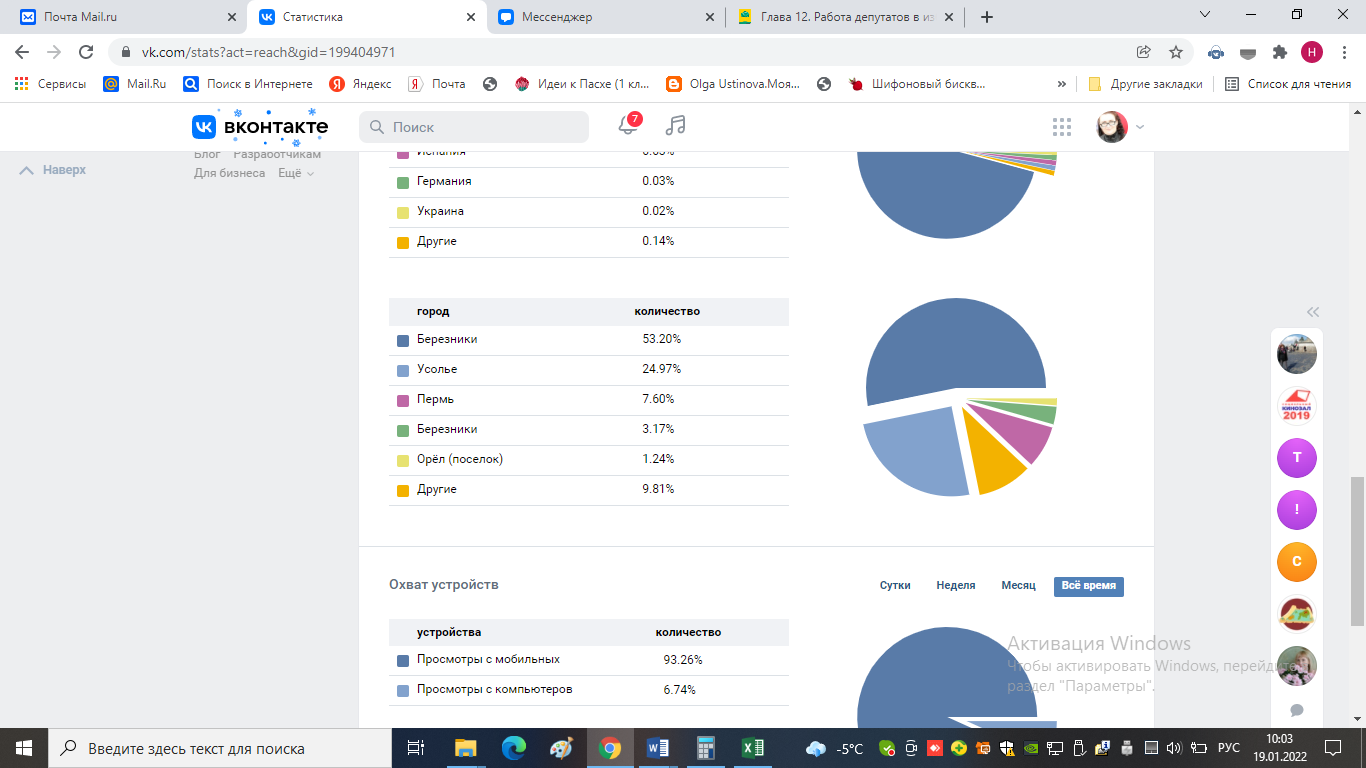 Диаграмма 1. География участников сообщества	В течение года информацию в группе просматривали преимущественно мобильных устройств. За отчетный период размещено 197 сообщений и репостов в ленту сообщества: официальные ответы на обращения, объявления, информация разъяснительного характера по вопросам ЖКХ, транспорта, работе организаций и отделов и т.д. За 2021 год депутату поступило 42 электронных обращения через кнопку «Сообщения группы». 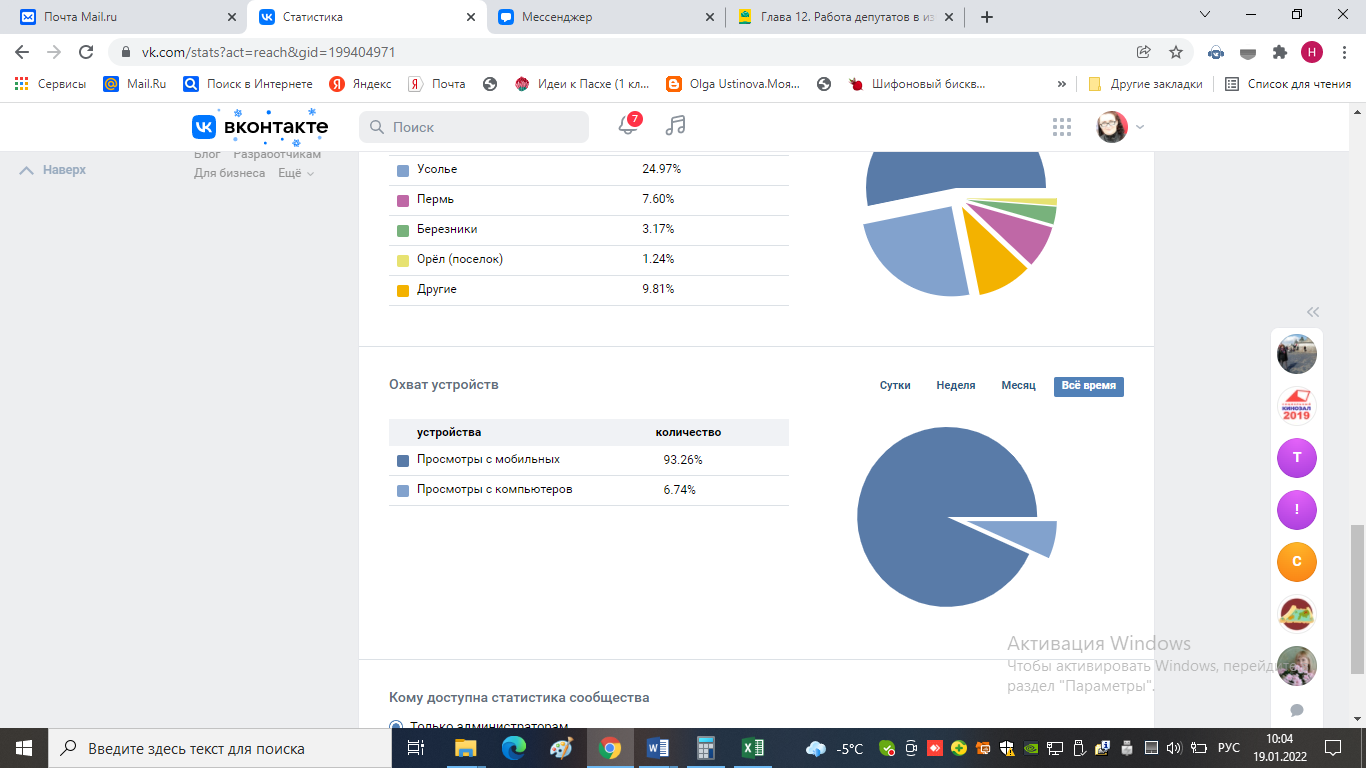 Диаграмма 2. Охват устройствОрганизация телефонной и электронной «горячей линии»В течение года жители округа №27 (в связи с ограничениями по ведению личного приема), помимо социальных сетей, личного письменного обращения, могли озвучить свою просьбу/проблему по телефону 42-24-98 или на электронную почту natalneverova@mail.ru Активизация жителей округа через социально значимые акцииЗа отчетный период на территории округа №27 были организованы:-	февраль – Поддержка инициативы администрации города Березники «О наличии указателей с наименованиями улиц и номерами домов (зданий) - (адресные таблички) – сбор коммерческих предложений о стоимости адресной таблички от рекламных агентств, размещение информации через общественников, группу в ВК, рекламные объявления в людных местах;-	февраль – Поддержка молодежной патриотической акции «Десант Прикамья» (сбор информации об одиноких пенсионерах, проживающих в г. Усолье -  потенциальных получателей волонтерской помощи);-	март – информационная акция «Газификация» (информирование жителей, помощь в составлении пакета документов и проведении общего собрания владельцев частных домов через «старших по улице»);-	24.04 – субботник «Все на доброе дело!» в сквере Победы в городе Усолье (информирование жителей, организация чайного стола, музыкального сопровождения, экологического квеста для детей, пришедших на субботник);-	май – Поддержка проекта «Комфортная городская среда» — на единой платформе по голосованию за объекты благоустройства (информирование жителей, организация голосования на бумажном и электронном носителе);-	май – Конкурс цветников «Мой двор – самый красивый»;-	декабрь – семейно-корпоративный конкурс снежных фигур «Мистер Снеговик – 2021»;-	декабрь – выездные детские игровые программы «Елка-Арт».Все мероприятия прошли с соблюдением санитарно-противоэпидемических требований.Рассмотрение письменных предложений, жалоб и заявлений граждан, подготовка и направление обращений и ответов.Иные формы работы с избирателями: личные встречи с инициативными группами в г. Усолье и п. Огурдино, организованные по месту жительства для оперативного решения проблем и дальнейшей организации взаимодействия; участие в беседах (мессенджер Viber) «Огурдино», «Пешково».Все мероприятия прошли с соблюдением санитарно-противоэпидемических требований.При содействии депутата исполнены обращения граждан по вопросам: Устройство скважины в д. Быстрая;Ремонт кровли остановочного комплекса в д. Быстрая;Устройство пешеходного перехода по ул. Свободы в районе маг. «Пятерочка»;Отсыпка улиц Набережная, Энгельса в г. Усолье;Отсыпка и асфальтирование подходов к Храму Похвалы Пресвятой Богородицы в п. Орел;Восстановление наружного освещения по улицам Красноармейская, Гоголя, Крупской, Куйбышева, Ушакова, перекресток ул. Кутузова – Гоголя в г. Усолье;Подвоз учащихся из п. Огурдино;Коллективное обращение родителей о возможном закрытии Усольской общеобразовательной школы (в ходе рассмотрения обращения инициировала рабочую встречу с Начальником Управления образования администрации города Березники. В ходе встречи были получены ответы на все интересующие вопросы, получена официальная информация о недостоверности слухов по поводу закрытия учебных корпусов в г. Усолье, озвучены планы по планируемым текущим ремонтам вышеуказанных зданий. Всю информацию, полученную из официального источника, передала инициативной группе от родительского сообщества г. Усолье).В прошлом году депутаты округов № 26, 27 и 28 совместно с  представителями администрация в рамках встреч рабочей группы обсуждали вопросы транспортной доступности сельских территорий  в части снижения стоимости проезда. В итоге при обсуждении проекта бюджета муниципального образования «Город Березники» на 2022 год и плановый период 2023-2024 годов Березниковская городская Дума рекомендовала  до 1 мая 2022 г. проработать возможность предоставления субсидий юридическим лицам, индивидуальным предпринимателям из бюджета муниципального образования «Город Березники» Пермского края на финансовое обеспечение части затрат в связи с перевозкой в границах муниципального образования «Город Березники» Пермского края студентов, обучающихся по очной форме в образовательных организациях среднего профессионального и высшего образования в городе Березники,  проживающих в сельских населенных пунктах муниципального образования «Город Березники» Пермского края.При содействии депутата и при поддержке компании «Уралкалий» оказана помощь: На проведение Семейных Рождественских чтений для участников детских общественных объединений (г. Усолье).На приобретение подарков трудовым коллективах организаций и учреждений г. Усолье и п. Орел к Международному Женскому Дню 8 Марта.На организацию чайного стола для участников субботника в сквере «Победы», а также призов для участников экологического квеста «Все на доброе дело!».На приобретение учебных пособий для воспитанников Воскресной школы «Родничок» при Храме Похвалы Богородицы (п. Орел).На приобретение подарков для поощрения активистов, общественных помощников, «серебряных» волонтеров в рамках Месячника пожилого человека.На приобретение новогодних подарков для детей ОВЗ, участников инклюзивной школы «Радуга возможностей» (г. Усолье).На организацию и поощрение участников Семейно-корпоративного конкурса снежных фигур «Мистер Снеговик – 2021» и проведение выездных детских игровых программ «Ёлка-Арт» - при поддержке ПАО «Уралкалий», при участии Районного совета ветеранов.Депутат состоит в следующих комиссиях: Постоянная комиссия по социальному развитию Березниковской городской Думы.Комиссии при администрации города:Комиссии по формированию и сохранению облика города Березники.Оргкомитет по подготовке городских, краевых, международных фестивалей, конкурсов на территории муниципального образования «Город Березники».Рабочая группа по транспортному обеспечению малых городов и сел муниципального образования «Город Березники Пермского края».Рабочая группа по вопросам реконструкции Аллеи Памяти в городе Усолье.Политсовет Местного отделения ВПП «Единая Россия»ПЕРСПЕКТИВНЫЙ ПЛАН РАБОТЫ НА 2022 год.Участие в комиссиях и рабочих группах.Участие в заседаниях Березниковской городской Думы.Организация личного приема граждан (при снятии ограничений), в т.ч. выездного характера на территории п. Орел.Встречи со старостами малых сел и деревень, со «старшими» по многоквартирному дому или на улице избирательного округа № 27.Активное развитие группы «Округ 27. Страничка депутата Березниковской городской Думы» как наиболее эффективного инструмента взаимодействия с населением, имеющим компьютерные навыки. Налаживание конструктивного взаимодействия с органами исполнительной власти по соблюдению озвученных сроков выполнения работ или решений озвученных проблем в обращениях минувшего периода.Участие в реализации социально значимых проектов различного уровня и масштаба.Поддержка общественных объединений, работающих с детьми с ограниченными возможностями здоровья.Организация выездных общественно значимых мероприятий и конкурсов на территории избирательного округа №27.Итого84 800в т.ч. привлеченных средств65 300в т.ч. собственных средств19 500